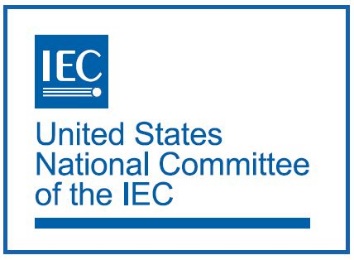 USNC YEP & Protégé Engagement Program Application Process, Timing, and EligibilityApplications need to be submitted to USNC (usnc@ansi.org) prior to the deadlines provided in the application below. Applications will be assessed by a panel of USNC Council and YEP Committee members, and approved program participants will be notified no later than six weeks prior to the meeting to allow for final travel arrangements to be made. Application FormName:___________________________________________________Status (Check one of the following): Current Employee  Consultant  Intern   Student  OtherTitle:___________________________________________________Organization:___________________________________________________Address:___________________________________________________Telephone:___________________________________________________Email:___________________________________________________Meeting weeks that the applicant would be available to attend (if more than one, please indicate preferred dates)Location:___________________________________________________Date:___________________________________________________Personal Statement Please include a one-page personal statement explaining 1) your current activities within the standards and conformity assessment, 2) your familiarity with the USNC, and 3) why you believe attendance at this event will help you achieve your professional development goals.Terms and ConditionsThis program is intended for new and prospective members; current USNC members are not eligible for this program. All decisions of the selection panel are final. Applicants must receive, in advance, approval from their primary employer (if any) to attend the selected meetings in the event that their application is approved.Please note the following guidelines that have been established:USNC Management MeetingsProgram participants are required to attend all meetings and events during the USNC Management Meeting week, including the Conformity Assessment Policy Coordination Committee (CAPCC), Technical Management Committee (TMC), USNC Council, and USNC networking reception. Program participants are considered to be non-member guests. As such, you are welcome to participate in meeting discussions, subject to the discretion of the committee chair and the rules of the committee.  Program participants are expected to conduct themselves in a respectful and professional manner as a representative of the USNC YEP and Protégé Engagement Program. The ANSI Code of Conduct applies to all program participants. Program participants shall adhere to the business casual dress code. MealsMeals are not covered under the reimbursement policy; however, program participants may join committee members for:- Continental breakfast available at the meeting site prior to the start of each meeting- Lunch served at the meeting site during each meeting  - A USNC networking reception held on Wednesday evening (details will be provided in advance of the meeting)All other meals are on your own. HotelHotel accommodation (up to 4 nights, dependent on the meeting schedule/location) is eligible for reimbursement, under the following conditions:- Participants should book standard hotel room rates (taxes and fees are eligible for reimbursement)- If a discounted room block rate is available, participants should use this rate- Incidentals, parking, meals or other hotel services are NOT reimbursable- A copy of your reservation showing hotel property, address, room type and rate must be sent to USNC (usnc@ansi.org) at least four weeks prior to the meeting for pre-approval- Hotel expenses not pre-approved may not be eligible for reimbursement. Airfare Airfare is eligible for reimbursement, under the following conditions:- Participants should book coach class, non-refundable round-trip airfare.- Travel dates must coincide with the meeting dates- Participants are fully responsible for any fees related to changes or cancellation of the flight. - Other airline services (lounge fees, internet access, meals, beverages, etc.) are not reimbursable - A copy of your planned flight itinerary showing airline, flights, class of service and cost must be sent to USNC (usnc@ansi.org) at least four weeks prior to the meeting for pre-approval prior to purchasing. - Airfare expenses not pre-approved may not be eligible for reimbursement. Expense limitationsReimbursable expenses for hotel and airfare (combined) shall not exceed $1,500.The program participant is responsible for any expenses over the $1,500 limit.  Original receipts and proof of payment (e.g., credit card statements) must be submitted for reimbursement to USNC (usnc@ansi.org)OtherPrior to reimbursement distribution, the applicant must agree to complete a short post-meeting survey to evaluate this engagement program.Approved program participants agree to have their name and some biographical information published on the ANSI website, USNC publications, and potentially in other media outlets at the discretion of ANSI. By checking this box, the applicant has read and accepts these terms and conditions. ___________________________________________			______________Applicant Signature								Date____________________________________________			______________Supervisor Signature	 (if applicable)					Date